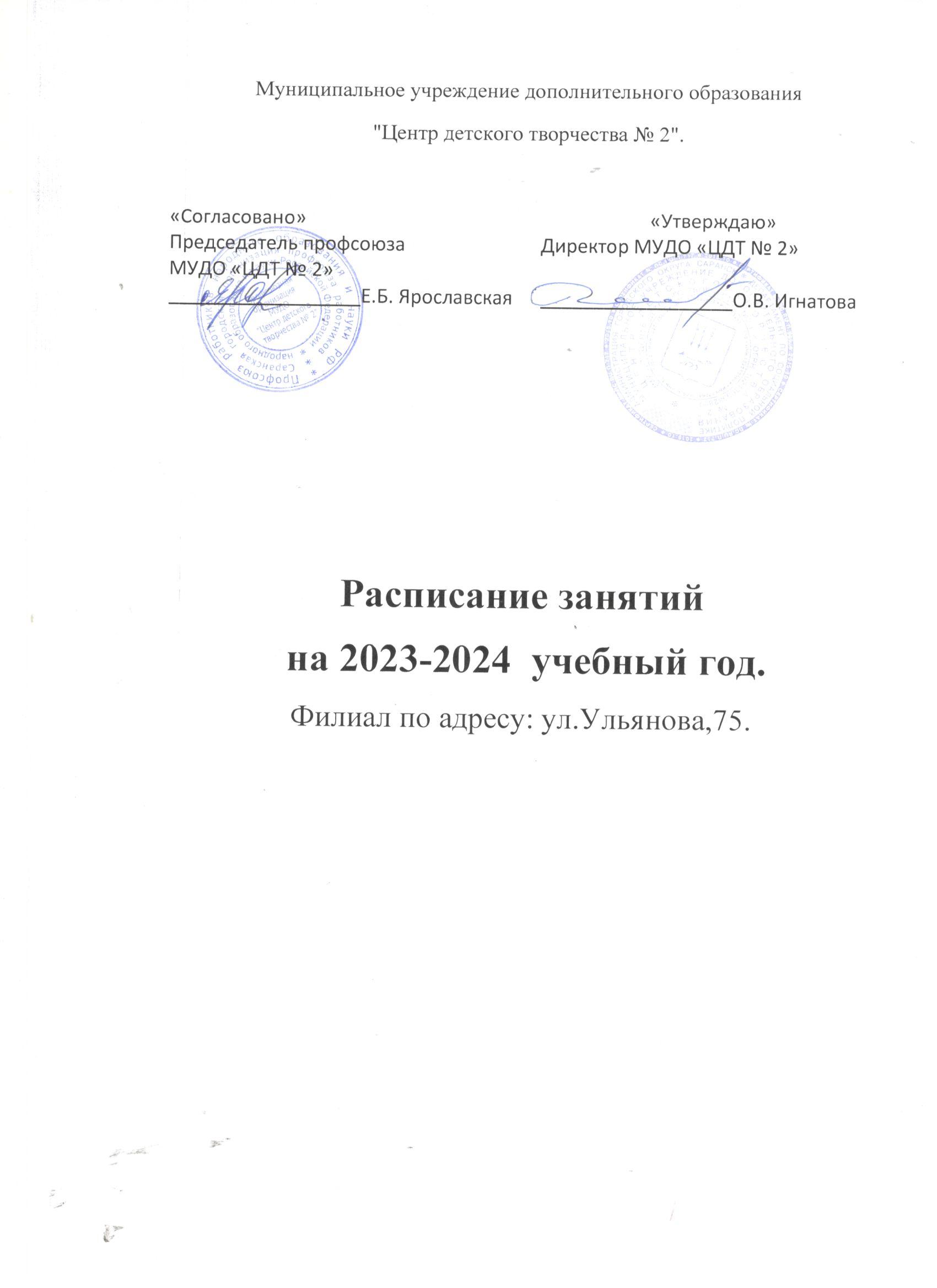 Дополнительная общеобразовательная программа (дополнительная общеразвивающая программа)«Весёлый английский 1» - 1 группаПедагог: Иванушкина Ирина ОлеговнаСреда: 8.50-10.20 г. Саранск, ул. ул. Ульянова,75,  Кабинет 1Пятница: 8.50-10.20 г. Саранск, ул. ул. Ульянова,75,  Кабинет 1Дополнительная общеобразовательная программа (дополнительная общеразвивающая программа)«Весёлый английский 2» - 1 группаПедагог: Иванушкина Ирина ОлеговнаВторник: 14.00-15.30 г. Саранск, ул. ул. Ульянова,75,  Кабинет 1Четверг: 14.00-15.30 г. Саранск, ул. ул. Ульянова,75,  Кабинет 1Дополнительная общеобразовательная программа (дополнительная общеразвивающая программа)«Весёлый английский 2» - 1 группаПедагог: Иванушкина Ирина ОлеговнаСреда: 10.4 0-11.10 г. Саранск, ул. ул. Ульянова,75,  Кабинет 1Пятница: 10.4 0-11.10 г. Саранск, ул. ул. Ульянова,75,  Кабинет 1Дополнительная общеобразовательная программа (дополнительная общеразвивающая программа)«Весёлый английский 1» - 1 группаПедагог: Ерошкина Яна ЮрьевнаПонедельник: 9.00-10.30 г. Саранск, ул. ул. Ульянова,75,  Кабинет 1Пятница: 9.00-10.30 г. Саранск, ул. ул. Ульянова,75,  Кабинет 1Дополнительная общеобразовательная программа (дополнительная общеразвивающая программа)«Весёлый английский 1» - 2 группаПедагог: Ерошкина Яна ЮрьевнаПонедельник: 13.30-15.00 г. Саранск, ул. ул. Ульянова,75,  Кабинет 1Пятница: 13.30-15.00  г. Саранск, ул. ул. Ульянова,75,  Кабинет 1Дополнительная общеобразовательная программа (дополнительная общеразвивающая программа)«Весёлый английский 2» - 1 группаПедагог: Ерошкина Яна ЮрьевнаПонедельник: 15.10-16.40 г. Саранск, ул. ул. Ульянова,75,  Кабинет 1Пятница: 15.10-16.40  г. Саранск, ул. ул. Ульянова,75,  Кабинет 1Дополнительная общеобразовательная программа (дополнительная общеразвивающая программа)«Волшебный бисер»Педагог: Лазарева Светлана СергеевнаПятница: 14.30-16.00 г. Саранск, ул. Ульянова д.75   Кабинет 2Суббота: 13.30 -15.00 г. Саранск, ул. Ульянова д.75   Кабинет 1Дополнительная общеобразовательная программа (дополнительная общеразвивающая программа)«Бисероплетение»Педагог: Лазарева Светлана СергеевнаВторник: 14.00 -15.30 г. Саранск, ул. Ульянова д.75   Кабинет 2Суббота: 15.20 -16.50 г. Саранск, ул. Ульянова д.75   Кабинет 1Дополнительная общеобразовательная программа (дополнительная общеразвивающая программа)«Читалочка» - дневная группаПедагог: Нарваткина Ирина ВикторовнаВторник: 12.30 – 13.10 г. Саранск, ул. Ульянова д.75   Кабинет  2Пятница: 12.30 – 13.10 г. Саранск, ул. Ульянова д.75   Кабинет  2Дополнительная общеобразовательная программа (дополнительная общеразвивающая программа)«Читалочка» - дневная группаПедагог: Давыдкина  Ирина  ИвановнаСреда: 10.30 – 11.15  г. Саранск, ул. Ульянова д.75   Кабинет  2Четверг: 12.30 – 13.15  г. Саранск, ул. Ульянова д.75   Кабинет  2Дополнительная общеобразовательная программа (дополнительная общеразвивающая программа)«Читалочка» - вечерняя группаПедагог: Давыдкина  Ирина  ИвановнаСреда: 16.00 – 16.45  г. Саранск, ул. Ульянова д.75   Кабинет  2Четверг: г. 16.00 – 16.45   Саранск, ул. Ульянова д.75   Кабинет  2Дополнительная общеобразовательная программа (дополнительная общеразвивающая программа)«Робототехника (начальный уровень) » Педагог: Сизова Александра НиколаевнаВторник: 15.20 – 16.50  г. Саранск,  ул.Ульянова д.75   Кабинет 5Четверг: 15.20 – 16.50  г. Саранск,  ул.Ульянова д.75   Кабинет 5Дополнительная общеобразовательная программа (дополнительная общеразвивающая программа)«Фотостудия. Мультстудия» -1  группаПедагог: Фокин Дмитрий АлексеевичПонедельник: 16.00 -17.30  г. Саранск,  ул.Ульянова, д. 75    Кабинет 9 Среда: 16.00 -17.30     г. Саранск,  ул.Ульянова, д. 75    Кабинет 9Дополнительная общеобразовательная программа (дополнительная общеразвивающая программа)«Фотостудия. Мультстудия» - 2  группаПедагог: Фокин Дмитрий АлексеевичПонедельник: 17.40 -19.10  г. Саранск,  ул.Ульянова, д. 75    Кабинет 9 Четверг: 17.40 -19.10  г. Саранск,  ул.Ульянова, д. 75    Кабинет 9Дополнительная общеобразовательная программа (дополнительная общеразвивающая программа)«Знаток» - 1 группаПедагог: Ярославский Дмитрий ИгоревичВторник: 9.00-10.30  г. Саранск,  ул.Ульянова, д. 75    Кабинет 9Четверг: 9.00-10.30  г. Саранск,  ул.Ульянова, д. 75    Кабинет 9Суббота: 9.00-10.30 г. Саранск,  ул.Ульянова, д. 75    Кабинет 9Дополнительная общеобразовательная программа (дополнительная общеразвивающая программа)«Знаток» - 2 группаПедагог: Ярославский Дмитрий ИгоревичВторник: 10.40 - 12.10  г. Саранск,  ул.Ульянова, д. 75    Кабинет 9Четверг: 10.40-12.10  г. Саранск,  ул.Ульянова, д. 75    Кабинет 9Суббота: 10.40-12.10  г. Саранск,  ул.Ульянова, д. 75    Кабинет 9Дополнительная общеобразовательная программа (дополнительная общеразвивающая программа)«Знаток» - 3 группаПедагог: Ярославский Дмитрий ИгоревичЧетверг: 16.20-17.50  г. Саранск,  ул.Ульянова, д. 75    Кабинет 9Пятница: 15.40-17.10  г. Саранск,  ул.Ульянова, д. 75    Кабинет 9Суббота: 13.00-14.30  г. Саранск,  ул.Ульянова, д. 75    Кабинет 9Дополнительная общеобразовательная программа (дополнительная общеразвивающая программа)«Робототехника (начальный уровень)» - 2 группаПедагог: Ярославский Дмитрий ИгоревичВторник:13.00-14.30  г. Саранск,  ул.Ульянова, д. 75    Кабинет 9Четверг:13.00-14.30  г. Саранск,  ул.Ульянова, д. 75    Кабинет 9Дополнительная общеобразовательная программа (дополнительная общеразвивающая программа)«Робототехника (начальный уровень)» - 1 группаПедагог: Ярославский Дмитрий ИгоревичВторник:14.40-16.10  г. Саранск,  ул.Ульянова, д. 75    Кабинет 9Четверг: 14.40-16.10  г. Саранск,  ул.Ульянова, д. 75    Кабинет 9Дополнительная общеобразовательная программа (дополнительная общеразвивающая программа)«Робототехника-2» Педагог: Тагаева Ольга ВикторовнаПонедельник 10. 30- 12.00  г. Саранск,  ул.Ульянова, д. 75    Кабинет 9Пятница 10. 30- 12.00  г. Саранск,  ул.Ульянова, д. 75    Кабинет 9Дополнительная общеобразовательная программа (дополнительная общеразвивающая программа)«Весёлая палитра» - 1 группаПедагог: Сабурова Елена БорисовнаСреда: 15.20 -16.50 г. Саранск, ул. Ульянова, д. 75  Кабинет 1Суббота: 9.00-10.30г. Саранск, ул. Ульянова, д. 75  Кабинет 7Дополнительная общеобразовательная программа (дополнительная общеразвивающая программа)«Весёлая палитра» - 2 группаПедагог: Сабурова Елена БорисовнаСреда: 13.40 -15.10 г. Саранск, ул. Ульянова, д. 75  Кабинет 1Суббота: 10.40 - 12.10 г. Саранск, ул. Ульянова, д. 75  Кабинет 7Дополнительная общеобразовательная программа (дополнительная общеразвивающая программа)«Граффити» 1 группаПедагог: Сабурова Елена БорисовнаПонедельник 16.40 -18.10 г. Саранск, ул. Ульянова, д. 75  Кабинет 3Суббота: 14.00-15.20  г. Саранск, ул. Ульянова, д. 75  Кабинет 7Дополнительная общеобразовательная программа (дополнительная общеразвивающая программа)«Граффити» 2 группаПедагог: Сабурова Елена БорисовнаСреда  17.00 -18.30 г. Саранск, ул. Ульянова, д. 75  Кабинет 1Суббота: 12.20-13.50  г. Саранск, ул. Ульянова, д. 75  Кабинет 7Дополнительная общеобразовательная программа (дополнительная общеразвивающая программа)«Граффити - Next»Педагог: Сабурова Елена БорисовнаСуббота: 15.40-17.10  г. Саранск, ул. Ульянова, д. 75  Кабинет 7Дополнительная общеобразовательная программа (дополнительная общеразвивающая программа)«Разноцветная палитра»Педагог: Сабурова Елена БорисовнаПонедельник: 15.20- 16.30  г. Саранск, ул. Ульянова, д. 75  Кабинет  3Дополнительная общеобразовательная программа (дополнительная общеразвивающая программа)« Вдохновение» Педагог: Буянова Кристина АлександровнаСреда: 17.00-18.30  г. Саранск, ул. Ульянова, д. 75  Кабинет 7Пятница: 17.00-18.30  г. Саранск, ул. Ульянова, д. 75  Кабинет 7Дополнительная общеобразовательная программа (дополнительная общеразвивающая программа)« Мир творчества» - 1 группаПедагог: Хрущева Оксана ПетровнаПонедельник: 8.50-10.20  г. Саранск, ул. Ульянова, д. 75  Кабинет 3Среда: 8.50-10.20  г. Саранск, ул. Ульянова, д. 75  Кабинет 3Дополнительная общеобразовательная программа (дополнительная общеразвивающая программа)« Лепка» - 1 группаПедагог: Хрущева Оксана ПетровнаПонедельник: 13.40-15.10  г. Саранск, ул. Ульянова, д. 75  Кабинет 3Четверг: 13.40-15.10  г. Саранск, ул. Ульянова, д. 75  Кабинет 7Дополнительная общеобразовательная программа (дополнительная общеразвивающая программа)«Мир творчества» - 2 группаПедагог: Хрущева Оксана ПетровнаВторник: 13.40-15.10  г. Саранск, ул. Ульянова, д. 75  Кабинет  7Пятница: 13.40-15.10  г. Саранск, ул. Ульянова, д. 75  Кабинет  7Дополнительная общеобразовательная программа (дополнительная общеразвивающая программа)«Мир творчества» - 3 группаПедагог: Хрущева Оксана ПетровнаВторник: 15.20 -16.50  г. Саранск, ул. Ульянова, д. 75  Кабинет  7Четверг: 15.20 -16.50  г. Саранск, ул. Ульянова, д. 75  Кабинет  7       Дополнительная общеобразовательная программа (дополнительная общеразвивающая программа)«Мир творчества» - 4 группаПедагог: Хрущева Оксана ПетровнаПонедельник: 15.20 -16.50  г. Саранск, ул. Ульянова, д. 75  Кабинет  2 Среда: 13.40 -15.10  г. Саранск, ул. Ульянова, д. 75  Кабинет  3      Дополнительная общеобразовательная программа (дополнительная общеразвивающая программа)"Мир творчества(дизайн)"Педагог: Хрущева Оксана ПетровнаПонедельник: 15.20 -16.50  г. Саранск, ул. Ульянова, д. 75  Кабинет  2 Среда: 13.40 -15.10  г. Саранск, ул. Ульянова, д. 75  Кабинет  3      Дополнительная общеобразовательная программа (дополнительная общеразвивающая программа)«Юный художник» - 1 группаПедагог: Павельева Елена ФёдоровнаСреда: 9.00-10.30  г. Саранск, ул. Ульянова, д. 75  Кабинет 5Воскресенье: 12.20 -13.50 г. Саранск, ул. Ульянова, д. 75  Кабинет 3Дополнительная общеобразовательная программа (дополнительная общеразвивающая программа)«Юный художник» - 2 группаПедагог: Павельева Елена ФёдоровнаСреда:13.40-15.10  г. Саранск, ул. Ульянова, д. 75  Кабинет 5Воскресенье:14.00-15.30 г. Саранск, ул. Ульянова, д. 75  Кабинет 3Дополнительная общеобразовательная программа (дополнительная общеразвивающая программа)«Юный художник» - 3 группаПедагог: Павельева Елена ФёдоровнаСреда:15.20-16.50  г. Саранск, ул. Ульянова, д. 75  Кабинет 5Воскресенье: 15.40-17.10 г. Саранск, ул. Ульянова, д. 75  Кабинет 3Дополнительная общеобразовательная программа (дополнительная общеразвивающая программа)«Мастерская Самоделкина» - 1 группаПедагог: Полесушкина Ирина ВасильевнаПонедельник :13.40-15.10  г. Саранск, ул. Ульянова, д. 75  Кабинет 3Воскресенье: 9.00-10.30 г. Саранск, ул. Ульянова, д. 75  Кабинет 3Дополнительная общеобразовательная программа (дополнительная общеразвивающая программа)« Умелые ручки» - 1 группаПедагог: Полесушкина Ирина ВасильевнаЧетверг :13.40-15.10  г. Саранск, ул. Ульянова, д. 75  Кабинет 3Воскресенье: 10.40 -12.10 г. Саранск, ул. Ульянова, д. 75  Кабинет 3Дополнительная общеобразовательная программа (дополнительная общеразвивающая программа)« Волшебные краски» - 1 группаПедагог: Еремевцева Мария НиколаевнаСреда : 9.00-10.30  г. Саранск, ул. Ульянова, д. 75  Кабинет 7Пятница : 9.00-10.30  г. Саранск, ул. Ульянова, д. 75  Кабинет 7Дополнительная общеобразовательная программа (дополнительная общеразвивающая программа)« Волшебные краски» - 2 группаПедагог: Еремевцева Мария НиколаевнаПонедельник : 13.40-15.10  г. Саранск, ул. Ульянова, д. 75  Кабинет 7Среда : 13.40-15.10  г. Саранск, ул. Ульянова, д. 75  Кабинет 7Дополнительная общеобразовательная программа (дополнительная общеразвивающая программа)« Юный дизайнер» Педагог: Еремевцева Мария НиколаевнаПонедельник : 15.20-16.50  г. Саранск, ул. Ульянова, д. 75  Кабинет 7Среда : 15.20-16.50  г. Саранск, ул. Ульянова, д. 75  Кабинет 7Дополнительная общеобразовательная программа (дополнительная общеразвивающая программа)« Куклы ручной работы» Педагог: Шестеркина Анна АлексеевнаВторник : 8.25-9.55  г. Саранск, ул. Ульянова, д. 75  Кабинет 2Воскресенье : 11.30-13.00  г. Саранск, ул. Ульянова, д. 75  Кабинет 9Дополнительная общеобразовательная программа (дополнительная общеразвивающая программа)«Конфетти»Педагог: Игнатова Ирина ВикторовнаПонедельник: 15.00 – 16.30  г. Саранск,  ул. Ульянова д.75   Кабинет 8Вторник: 15.00 – 16.30  г. Саранск,  ул.Ульянова д.75   Кабинет 8Дополнительная общеобразовательная программа (дополнительная общеразвивающая программа)«Конфетти+»Педагог: Игнатова Ирина ВикторовнаПятница: 15.00 – 16.30  г. Саранск,  ул. Ульянова д.75   Кабинет 8Дополнительная общеобразовательная программа (дополнительная общеразвивающая программа)«Веретенце»Педагог: Тихонова Галина АлександровнаПонедельник: 16.40 – 18.10  г. Саранск,  ул. Ульянова д.75   Кабинет 8Вторник: 16.40 – 18.10  г. Саранск,  ул. Ульянова д.75   Кабинет 8Дополнительная общеобразовательная программа (дополнительная общеразвивающая программа)«Говорушечки. Веретенце»Педагог: Тихонова Галина АлександровнаПятница: 16.40 – 18.10  г. Саранск,  ул. Ульянова д.75   Кабинет 8Дополнительная общеобразовательная программа (дополнительная общеразвивающая программа)«Веретенце 3. Музыкальная фантазия»Педагог: Тихонова Галина АлександровнаПонедельник: 18.20 – 19.50  г. Саранск,  ул. Ульянова д.75   Кабинет 8Вторник: 18.20 – 19.50  г. Саранск,  ул. Ульянова д.75   Кабинет 8Дополнительная общеобразовательная программа (дополнительная общеразвивающая программа)«Говорушечки 3.  Музыкальная фантазия»Педагог: Тихонова Галина АлександровнаПонедельник: 18.20 – 19.50  г. Саранск,  ул. Ульянова д.75   Кабинет 8Дополнительная общеобразовательная программа (дополнительная общеразвивающая программа)«Веретенце 2. Смайлики»Педагог: Тихонова Галина АлександровнаПонедельник: 15.20 – 16.30  г. Саранск,  ул. Ульянова д.75   Кабинет 8Пятница: 15.20 – 16.30  г. Саранск,  ул. Ульянова д.75   Кабинет 8Дополнительная общеобразовательная программа (дополнительная общеразвивающая программа)«Говорушечки 2.  Смайлики»Педагог: Тихонова Галина АлександровнаСуббота: 15.45 – 16.55  г. Саранск,  ул. Ульянова д.75   Кабинет 8Дополнительная общеобразовательная программа (дополнительная общеразвивающая программа)«Танцевальная карусель. Тип-топ Супер»Педагог: Поняева Инна ДмитриевнаСреда: 16.10 – 17.20  г. Саранск,  ул.Ульянова д.75   Кабинет Игровой залПятница: 16.10 – 17.20  г. Саранск,  ул.Ульянова д.75   Кабинет Игровой залДополнительная общеобразовательная программа (дополнительная общеразвивающая программа)«Танцевальная карусель. Тип-топ Плюс»Педагог: Поняева Инна ДмитриевнаВторник: 18.20 – 19.30  г. Саранск,  ул.Ульянова д.75   Кабинет Игровой залСреда: 17.30 – 18.40 г. Саранск,  ул.Ульянова д.75   Кабинет  Игровой  залСуббота: 9.20 – 10.30  г. Саранск,  ул.Ульянова д.75   Кабинет Хореографический залДополнительная общеобразовательная программа (дополнительная общеразвивающая программа)«Танцуют все. Тип-топ Плюс+»Педагог: Поняева Инна ДмитриевнаСуббота: 12.00 – 13.10  г. Саранск,  ул.Ульянова д.75   Кабинет Хореографический залДополнительная общеобразовательная программа (дополнительная общеразвивающая программа)«Танцевальная карусель. Тип-топ»Педагог: Поняева Инна ДмитриевнаВторник: 17.00 – 18.10  г. Саранск,  ул. Ульянова д.75   Кабинет  Игровой залПятница: 17.30 – 18.40 г. Саранск,  ул. Ульянова д.75   Кабинет  Игровой залДополнительная общеобразовательная программа (дополнительная общеразвивающая программа)«Танцуют все. Тип-топ+»Педагог: Поняева Инна ДмитриевнаСуббота: 15.45 – 16.55  г. Саранск,  ул. Ульянова д.75   Кабинет Хореографический залДополнительная общеобразовательная программа (дополнительная общеразвивающая программа)«Танцевальная карусель. Тип-топМикс»Педагог: Поняева Инна ДмитриевнаСреда: 18.50 – 20.00  г. Саранск,  ул.Ульянова д.75   Кабинет  Игровой залПятница: 18.50 – 20.00 г. Саранск,  ул.Ульянова д.75   Кабинет  Игровой залДополнительная общеобразовательная программа (дополнительная общеразвивающая программа)«Танцуют все. Тип-топМикс+»Педагог: Поняева Инна ДмитриевнаСуббота: 17.05 – 18.10 г. Саранск,  ул.Ульянова д.75   Кабинет  Хореографический залДополнительная общеобразовательная программа (дополнительная общеразвивающая программа)«Танцевальная карусель. AdagioBabyI»Педагог: Биушкина Мария СергеевнаВторник: 17.00 – 18.10  г. Саранск,  ул.Ульянова д.75   Кабинет  Хореографический залЧетверг: 17.00 – 18.10 г. Саранск,  ул.Ульянова д.75   Кабинет  Игровой залДополнительная общеобразовательная программа (дополнительная общеразвивающая программа)«Танцевальная карусель. AdagioBaby»Педагог: Биушкина Мария СергеевнаЧетверг: 18.20 – 19.50  г. Саранск,  ул. Ульянова д.75   Кабинет  Хореографический залВоскресенье: 9.20 – 10.50 г. Саранск,  ул. Ульянова д.75   Кабинет  Игровой залДополнительная общеобразовательная программа (дополнительная общеразвивающая программа)«Танцевальная карусель. AdagioNext»Педагог: Биушкина Мария СергеевнаПонедельник: 16.40 – 18.10  г. Саранск,  ул. Ульянова д.75   Кабинет  Хореографический залВторник: 18.20 – 19.50 г. Саранск,  ул. Ульянова д.75   Кабинет  Хореографический залДополнительная общеобразовательная программа (дополнительная общеразвивающая программа)«Танцуют все. AdagioNext+»Педагог: Биушкина Мария СергеевнаВоскресенье: 11.00 – 12.30 г. Саранск,  ул. Ульянова д.75   Кабинет  Игровой залДополнительная общеобразовательная программа (дополнительная общеразвивающая программа)«Танцевальная карусель. Adagio»Педагог: Биушкина Мария СергеевнаПонедельник: 18.20 – 19.50  г. Саранск,  ул. Ульянова д.75   Кабинет  Игровой залЧетверг: 15.20 – 16.50 г. Саранск,  ул. Ульянова д.75   Кабинет  Хореографический залДополнительная общеобразовательная программа (дополнительная общеразвивающая программа)«Танцуют все. Adagio+»Педагог: Биушкина Мария СергеевнаВоскресенье: 11.00 – 12.30 г. Саранск,  ул. Ульянова д.75   Кабинет  Игровой залДополнительная общеобразовательная программа (дополнительная общеразвивающая программа)«Танцевальная карусель. Золотая радуга»Педагог: Зимина Ирина ВикторовнаПонедельник: 17.10 –18.20  г. Саранск,  ул. Ульянова д.75  Кабинет Хореографический залЧетверг: 17.30 – 18.40 г. Саранск,  ул. Ульянова д.75   Кабинет  Игровой залДополнительная общеобразовательная программа (дополнительная общеразвивающая программа)«Танцуют все. Золотая радуга+»Педагог: Зимина Ирина ВикторовнаВоскресенье: 12.00 – 13.10 г. Саранск,  ул. Ульянова д.75   Кабинет  Хореографический залДополнительная общеобразовательная программа (дополнительная общеразвивающая программа)«Танцевальная карусель. Разноцветная радуга»Педагог: Зимина Ирина ВикторовнаПонедельник: 18.30 – 20.00  г. Саранск,  ул. Ульянова д.75   Кабинет  Хореографический залСреда: 18.30 – 20.00 г. Саранск,  ул. Ульянова д.75   Кабинет  Хореографический залДополнительная общеобразовательная программа (дополнительная общеразвивающая программа)«Танцуют все. Разноцветная радуга+»Педагог: Зимина Ирина ВикторовнаВоскресенье: 13.20 – 14.50 г. Саранск,  ул. Ульянова д.75   Кабинет  Хореографический залДополнительная общеобразовательная программа (дополнительная общеразвивающая программа)«Танцевальная карусель. Радуга Юность»Педагог: Зимина Ирина ВикторовнаСреда: 15.30 – 17.00  г. Саранск,  ул. Ульянова д.75   Кабинет  Хореографический залЧетверг: 15.50 – 17.20 г. Саранск,  ул. Ульянова д.75   Кабинет  Игровой залДополнительная общеобразовательная программа (дополнительная общеразвивающая программа)«Танцуют все. Радуга Юность+»Педагог: Зимина Ирина ВикторовнаВоскресенье: 15.00 – 16.30 г. Саранск,  ул. Ульянова д.75   Кабинет  Хореографический залДополнительная общеобразовательная программа (дополнительная общеразвивающая программа)«Танцевальная карусель. Золотая радуга1»Педагог: Зимина Ирина ВикторовнаСреда: 17.10 –18.20  г. Саранск,  ул. Ульянова д.75  Кабинет Хореографический залЧетверг: 18.50 –20.00  г. Саранск,  ул. Ульянова д.75  Кабинет Игровой залДополнительная общеобразовательная программа (дополнительная общеразвивающая программа)«Танцуют все. Золотая радуга1+»Педагог: Зимина Ирина ВикторовнаПонедельник: 15.50 –17.00  г. Саранск,  ул. Ульянова д.75  Кабинет Хореографический залДополнительная общеобразовательная программа (дополнительная общеразвивающая программа)«Арт-стиль. Композиция1»Педагог: Бундаева Татьяна ПетровнаВторник: 14.20-15.50  Саранск,  ул. Ульянова д.75   Кабинет 3Воскресенье: 11.00-12.30  Саранск,  ул. Ульянова д.75   Кабинет 8Дополнительная общеобразовательная программа (дополнительная общеразвивающая программа)«Арт-стиль. Композиция2»Педагог: Бундаева Татьяна ПетровнаЧетверг: 14.30-16.00  (2 гр) Саранск,  ул. Ульянова д.75   Кабинет 3Воскресенье: 13.30-15.00 (2 гр) Саранск,  ул. Ульянова д.75   Кабинет 8Дополнительная общеобразовательная программа (дополнительная общеразвивающая программа)«Художественное чтение1»Педагог: Бундаева Татьяна ПетровнаВторник: 16.00-16.40  (1 гр) Саранск,  ул. Ульянова д.75   Кабинет 3Воскресенье: 12.40-13.20 (1 гр) Саранск,  ул. Ульянова д.75   Кабинет 8Дополнительная общеобразовательная программа (дополнительная общеразвивающая программа)«Художественное чтение2»Педагог: Бундаева Татьяна ПетровнаЧетверг: 16.10-16.50  (2 гр) Саранск,  ул. Ульянова д.75   Кабинет 3Воскресенье: 15.10-15.50 (2 гр) Саранск,  ул. Ульянова д.75   Кабинет 8Дополнительная общеобразовательная программа (дополнительная общеразвивающая программа)«Звонкая гитара. Звонкая гитара 1»Вторник: 16.00- 16.40  г. Саранск,  ул. Ульянова д.75   Кабинет Игровой залСреда: 11.20-12.00  г. Саранск,  ул. Ульянова д.75   Кабинет 8Суббота: 8.00-9.30 г. Саранск,  ул. Ульянова д.75   Игровой залДополнительная общеобразовательная программа (дополнительная общеразвивающая программа)«Звонкая гитара. Звонкая гитара 2»Педагог: Гудулина Ольга АлексеевнаВторник: 16.50-18.20  г. Саранск,  ул. Ульянова д.75   Кабинет 3Суббота: 9.40-10.20  г. Саранск,  ул. Ульянова д.75   Кабинет Игровой залДополнительная общеобразовательная программа (дополнительная общеразвивающая программа)«Звонкая гитара. Звонкая гитара 3»Педагог: Гудулина Ольга АлексеевнаСреда: 8.00-9.30  г. Саранск,  ул. Ульянова д.75   Кабинет 8Суббота: 11.20-12.50 г. Саранск, ул. Ульянова, д.75  Кабинет Игровой залДополнительная общеобразовательная программа (дополнительная общеразвивающая программа)«Аккорд. Аккорд 1»Педагог: Гудулина Ольга АлексеевнаВторник: 18.30-20.00 г. Саранск,  ул. Ульянова д.75   Кабинет 3Дополнительная общеобразовательная программа (дополнительная общеразвивающая программа)«Аккорд. Аккорд 2»Педагог: Гудулина Ольга АлексеевнаСреда: 9.40 – 11.10 г. Саранск,  ул. Ульянова д.75   Кабинет 8Дополнительная общеобразовательная программа (дополнительная общеразвивающая программа)«Арт-стиль. Арт-стиль1»Педагог: Лотина Лада СергеевнаПятница: 15.00-16.30  г. Саранск,  ул. Ульянова д.75   Кабинет 3Воскресенье: 10.30-12.00 г. Саранск, ул. Грузинская, д.25  Кабинет Актовый залДополнительная общеобразовательная программа (дополнительная общеразвивающая программа)«Арт-стиль. Арт-стиль2»Педагог: Лотина Лада СергеевнаПонедельник: 11.10-12.40  г. Саранск,  МОУ «Гимназия №23»   Кабинет 103Четверг: 11.10-12.40 г. Саранск, МОУ «Гимназия №23»   Кабинет Т/зДополнительная общеобразовательная программа (дополнительная общеразвивающая программа)«Арт-стиль. Арт-стиль3»Педагог: Лотина Лада СергеевнаПятница: 11.10-12.40  г. Саранск,  МОУ «Гимназия №23»   Кабинет А/зВоскресенье: 12.10-13.40 г. Саранск, ул. Грузинская, д.25  Кабинет Актовый залДополнительная общеобразовательная программа (дополнительная общеразвивающая программа)«Арт-стиль. Арт-стиль4»Педагог: Лотина Лада СергеевнаПонедельник: 9.30-11.00  г. Саранск,  МОУ «Гимназия №23»   Кабинет 107Пятница: 9.30-11.00 г. Саранск, МОУ «Гимназия №23»   Кабинет А/зДополнительная общеобразовательная программа (дополнительная общеразвивающая программа)«Арт-стиль. Арт-стиль5»Педагог: Лотина Лада СергеевнаВторник: 11.10-12.40  г. Саранск,  МОУ «Гимназия №23»   Кабинет 104Четверг: 12.50-14.20 г. Саранск, МОУ «Гимназия №23»   Кабинет А/зДополнительная общеобразовательная программа (дополнительная общеразвивающая программа)«Танцевальная карусель. Стиль5»Педагог: Исаева Инна АлександровнаВторник: 9.00-10.30  г. Саранск,  МОУ «СОШ №24»   Кабинет А/зЧетверг: 10.40-12.20 г. Саранск, МОУ «СОШ №24»   Кабинет А/з